Publicado en Madrid el 11/11/2019 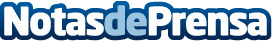 La cadena Sqrups! consolida su fortaleza abriendo su 19ª outlet urbano en MadridA nivel nacional la cadena ronda las 60 tiendas repartidas por todo el país y prevé cerrar el ejercicio con 12M de facturación, un 20% por encima de los alcanzados en 2018Datos de contacto:Pura de RojasALLEGRA COMUNICACION91 434 82 29Nota de prensa publicada en: https://www.notasdeprensa.es/la-cadena-sqrups-consolida-su-fortaleza Categorias: Franquicias Madrid Consumo http://www.notasdeprensa.es